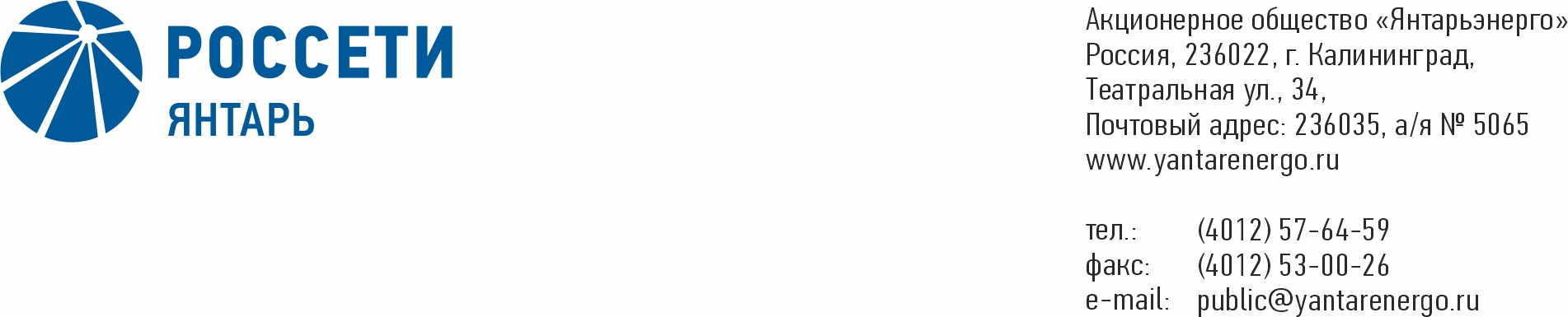 ПРОТОКОЛЗаседания Совета директоров30.07.2020                                                                                                       № 8КалининградЗаседание Совета директоров проводится в форме заочного голосования.Председательствующий – Председатель Совета директоров – Маковский И.В.Корпоративный секретарь – Кремков В. В.Члены Совета директоров, проголосовавшие заочно (предоставившие письменное мнение): Маковский И. В., Бычко М.А., Колесников М.А,                  Павлов А.И., Парамонова Н.В., Чевкин Д.А., Юткин К.А.Число членов Совета директоров, проголосовавших заочно (предоставивших письменное мнение), составляет 7 из 7 избранных. Кворум для проведения заседания Совета директоров составляет не менее половины от числа избранных членов Совета директоров Общества (пункт 15.12 статьи 15 Устава АО «Янтарьэнерго»). Кворум для проведения заседания Совета директоров имеется.Повестка дня:Об определении размера оплаты услуг аудитора Общества.ВОПРОС № 1: Об определении размера оплаты услуг аудитора Общества.Вопрос, поставленный на голосование: Определить стоимость услуг аудитора АО «Янтарьэнерго» ООО «Эрнст энд Янг» по оказанию услуг по аудиту бухгалтерской (финансовой) отчетности за 2020 год, подготовленной в соответствии с РСБУ, аудиту консолидированной финансовой отчетности, подготовленной в соответствии с МСФО, за год, оканчивающийся 31.12.2020, в размере 3 401 255,00 (Три миллиона четыреста одна тысяча двести пятьдесят пять) рублей, в том числе НДС (20%) 566 875 (Пятьсот шестьдесят шесть тысяч восемьсот семьдесят пять) рублей 83 копейки.Итоги голосования по данному вопросу:Решение принято.Принятое решение по вопросу № 1 повестки дня: Определить стоимость услуг аудитора АО «Янтарьэнерго» ООО «Эрнст энд Янг» по оказанию услуг по аудиту бухгалтерской (финансовой) отчетности за 2020 год, подготовленной в соответствии с РСБУ, аудиту консолидированной финансовой отчетности, подготовленной в соответствии с МСФО, за год, оканчивающийся 31.12.2020, в размере 3 401 255,00 (Три миллиона четыреста одна тысяча двести пятьдесят пять) рублей, в том числе НДС (20%) 566 875 (Пятьсот шестьдесят шесть тысяч восемьсот семьдесят пять) рублей 83 копейки.Дата составления протокола «30» июля 2020 года.ПредседательСовета директоров                                                                            И.В. Маковский Корпоративный секретарь                                                                  В. В. КремковФ.И.О.члена Совета директоровВарианты голосованияВарианты голосованияВарианты голосования       “За”“Против”“Воздержался”Маковский Игорь Владимирович       «ЗА»         - -Бычко Михаил Александрович«ЗА»--Колесников Михаил Александрович--“Воздержался”Павлов Алексей Игоревич«ЗА»--Парамонова Наталья Владимировна«ЗА»--Чевкин Дмитрий Александрович«ЗА»--Юткин Кирилл Александрович«ЗА»--